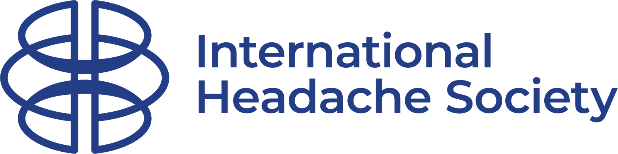 IHS – Short Stay Scholarships 2023 Initiative for Improving Headache Practice, Research and Education in Lower-income CountriesInformation and application formInformation for ApplicantsIntroductionIHS aims to encourage physicians from countries listed as World Bank Low-, Lower-Middle- and Upper-Middle-Income countries to visit a specialised headache institution abroad to actively increase their knowledge on headache disorders and specialised headache management. It is intended the scholar will spread this knowledge to their home countries and help increase expertise to build a national headache medicine infrastructure. The IHS Juniors Group welcomes applications for the IHS Short-stay Scholarship. This initiative addresses the need for essential and improved clinics, research, and education about headaches and their treatment in lower-income countries. The aim of the programme is to increase transnational mobility of young researchers living in these countries by providing grants for short, goal-directed stays in international headache research centres and clinics.For 2023 funding is available for three (3) scholarships.Length of tenureFunding is provided for 4–6 weeks at the host institution. Language requirementsThe applicant must be able to communicate well in the language of the host country or in English if the host is agreeable. ValueThe award is designed to provide funding to cover the scholar's costs, travel and living expenses based on the local economic context of where the programme is taking place. The maximum amount of the total grant is € 6,000. Funding transparencyThe applicant must declare in advance to the IHS Juniors Group if he / she will benefit from any other source of financing to complete the programme, and also declare any funding received after being awarded the programme.Host organisationThe applicant must identify and contact the desired mentor and host organisation. All liaison with the host organisation is done by the applicant.The host organisation must have accepted the candidate for the Short-stay Scholarship and the mentor must be a member of IHS. The applicant and the mentor must have agreed on a provisional programme and the learning outcomes and objectives.The host organisation must ensure that the award holder is made aware of his / her responsibilities during the placement. Failure to comply with these conditions may lead to termination of the award and the society reserves the right to recover the funds in part or fully.Important: Applicants should contact the mentor to request a placement before submitting the application.Essential criteriaThe applicant should currently be an under- or post-graduate student (including but not limited to medical students and PhD students) or a medical doctor training to become a specialist. For medical doctors alternatively within 3 years of obtaining medical doctorate or academic post graduate degree (not including part-time Master's programmes) or specialist certification, whichever was obtained latest, up to 15 years following MD qualification. For other academic groups alternatively within 6 years of obtaining latest academic degreeThe applicant must be able to visit the host institution for a minimum of 4 weeksThe applicant should have a good understanding of and be conversant in EnglishThe applicant must be able to communicate well in the language of the host country or in English if the host is agreeable.The applicant must be a Junior member of IHS (free of charge Associate Membership is available for young researchers from applicable countries; visit the IHS website (www.ihs-headache.org) to join)The mentor must be a member of IHS The host institution must be different from the home institution and in another countryThe grant is restricted to applicants from countries listed as World Bank Low-, Lower-Middle- and Upper-Middle-Income countries (see list here)ReportingThe award holder must submit a final report within 4 weeks following the end of the programme period. All payments may be recovered if the report is not received within 6 months of the end of the supporting period.Insurance and logisticsThe award holder must make his / her own arrangements for travel and accommodation. Any insurance-related matters for the duration of the programme will be the entire responsibility of the award holder.Eligible countriesEligible countries are those listed by the World Bank as Low-, Lower-Middle- and Upper-Middle-income countries. The listings can be found here.ApplicationEach application must include:Completed application formUpdated curriculum vitae of the applicant (to include personal data, qualifications, language ability, academic training, clinical experience, research experience, honours achieved, full bibliography and any other material thought to be appropriate)Copy of last medical qualification certificateCopy of passportSupport letter by a referee confirming current positionAdditional letter of reference (optional)Confirmation letter of support and acceptance from the host institution or programme mentor (to include a description of the clinical programme, hours of work, type of work, time in the office / hospital, level of patient care)Applications will be evaluated to ensure they fulfil all the required eligibility criteria. Incomplete or incorrect applications will not be considered further. Complete and accurate applications will be submitted for evaluation to the IHS Juniors Group. Applicants will be informed of a definitive decision by email as soon as practical. The application should be included within 1 (one) email, preferably as a combined pdf file.Deadline for applications: 21 April 2023.Applications and supporting documents should be sent by email to Carol Taylor: carol.taylor@i-h-s.orgData protection To meet the society’s obligations for member’s accountability, some details of Awards will be made available on the society’s website, reports, documents or mailing lists.Protection of any intellectual property will be fully respected. Nevertheless, and with the consent of the award holder, the society may share the results from the programme with its members via its website or owned publications.Application information will be shared only with the Trainee Award Review Committee, and IHS Officers if deemed necessary.Please see the full IHS Data Privacy Policy here.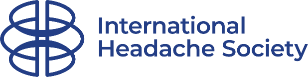 IHS Short-stay Scholarship 2023Application deadline: 21 April 2023Return this form and supporting documents by email to Carol Taylor by 21 April 2023carol.taylor@i-h-s.orgFirst nameLast nameDate of birthPlace of birthNationalityCurrent affiliationInstitution and DepartmentMailing addressCurrent training(please  one or more boxes)Resident in Neurology:  □Resident in other specialty:  □Specialty: Other (please specify): Resident in Neurophysiology:  □Post-graduate research fellows:  □Specialty:PhoneInstitutional email addressPublicationsInternational journalsNational journalsAbstracts at international meetingsAbstracts at national meetingsPrevious IHS grants receivedStatement of motivation – details of how this programme will benefit your work in your home country